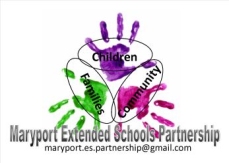 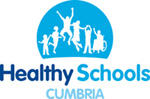 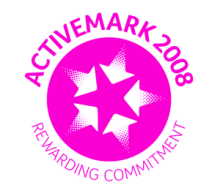 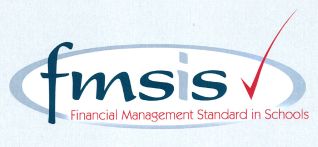 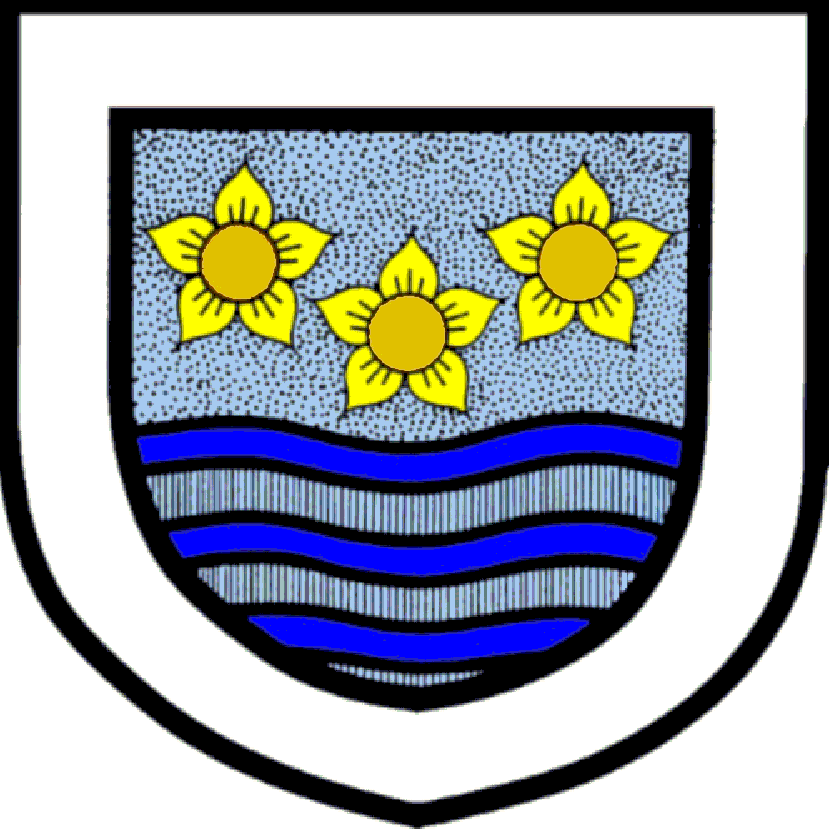 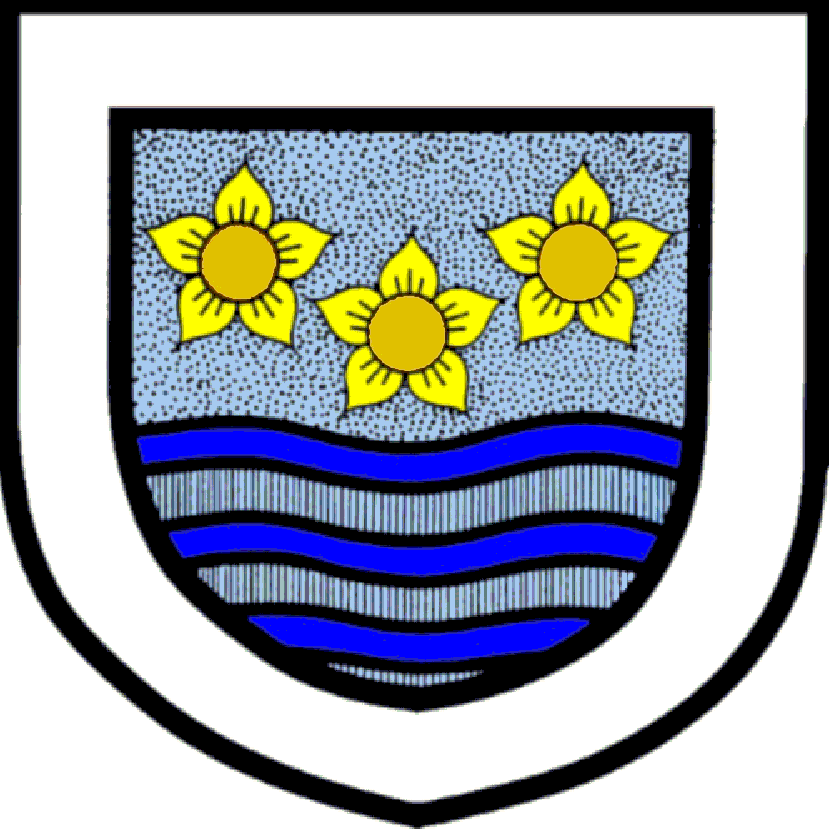 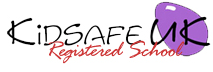 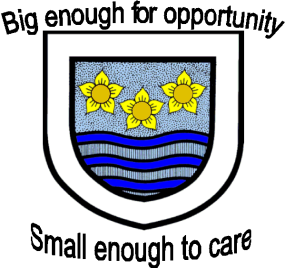 CROSSCANONBY ST JOHN'S CofE PRIMARY SCHOOL Mrs A Pitcher	                                                                  Telephone: 01900 812326Executive Headteacher	                       Fax: 01900 816420Garborough Close 	     e-mail:  head@crosscanonby.cumbria.sch.ukCrosby	www.crosscanonby.cumbria.sch.ukMARYPORT 							 CA15 6RXDear Parents/Guardians,For your information we have outlined below some of the topics that will be covered this term in Year 6. We have already made a good start to our studies and we feel sure that you will make every effort to assist and encourage your child as this term progresses.ENGLISH:Historical Fiction – ‘Anglo-Saxon Boy’Descriptive writingInformation texts – job advertisementsWriting diary entriesNewspaper reportsWriting storiesPoetrySPaG (Spelling, grammar and punctuation): DeterminersFronted adverbialsSemi-colons, colons and dashesUsing the passive voiceSynonyms and antonymsSCIENCE:PHYSICS - SoundBIOLOGY – The Human BodyMATHEMATICS:Place value – including rounding and negative numbersAddition and subtractionMultiplication and DivisionFractions HISTORY:The Anglo-Saxons - The children will learn about the invasions of the Scots and Anglo-Saxons in the 5th century. They will find out where the invading troops came from and where in Britain they managed to settle and then they will go on to investigate how life in Britain changed as a result. The children will have the opportunity to learn how the Anglo-Saxons influenced the English language, with an emphasis on the origins of some English place names, and they will also examine and analyse artefacts from the period and draw their own conclusions about what they can teach us about life in Anglo-Saxon Britain. In addition to this they will also learn what life was like in a typical Anglo-Saxon village, what jobs people did and what the houses were like. They will also explore the Pagan beliefs of the early Anglo-Saxons and learn about the many gods they worshipped. Finally they will investigate how and why the Anglo-Saxons were largely converted to Christianity by the early 7th century.GEOGRAPHY:Exploring Eastern Europe- children will learn about the countries of Europe. They will then look in more detail at some of the contrasting areas of Eastern Europe, finding out about the landscape, climate and locations in each area. Children will bring together their learning about one area of Eastern Europe and create information booklets to share what they have found out. In the final lesson, children will find out more about Chernobyl and its impact on Eastern Europe and the rest of the world.FRENCH:School lifeTimeART and DESIGN AND TECHNOLOGY:Celtic art - the children will learn about Celtic designs and use these as inspiration for their own artwork.Moving vehiclesRE:How do different religious believers demonstrate humility and trust in their lives?How do Christians perceive the birth of Jesus?PE:Dynamic movement through modified games – tag rugbyModified games (attacking and defending) – hand ball and basket ballCOMPUTING:Online SafetySpreadsheetsMUSICLearning to play the recorder